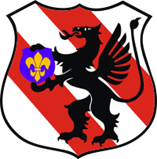 Gmina Wickoul. Słupska 9, 84-352 WICKOSPECYFIKACJA WARUNKÓW ZAMÓWIENIA (SWZ),,Udzielenie kredytu długoterminowego dla Gminy Wicko w 2023 roku. POSTĘPOWANIE O UDZIELENIE ZAMÓWIENIA PUBLICZNEGO PROWADZONE W TRYBIE PRZETARGU NIEOGRANICZONEGO, o którym mowa w art. 132 ustawy z 11 września 2019 r. – Prawo zamówień publicznych (t.j. Dz. U. z 2023 r. poz. 1605 ze zm.) o wartości powyżej progów unijnych, określonych na podstawie art. 3ustawy z 11 września 2019 r. – Prawo zamówień publicznychZnak sprawy: RR.271.27.2023				Wicko, grudzień 2023 r.SPIS TREŚCII		 Nazwa oraz adres ZamawiającegoII		Adres strony internetowej, na której udostępniane będą zmiany, wyjaśnieniatreści SWZ oraz inne dokumenty zamówienia bezpośrednio związane zpostępowaniem o udzielenie zamówieniaIII 		Tryb udzielenia zamówieniaIV 		Opis przedmiotu zamówieniaV 		Informacja o warunkach udziału w postępowaniu o udzielenie zamówieniaVI 		Termin wykonania zamówieniaVII 		Projektowane postanowienia umowy w sprawie zamówienia publicznego którezostaną wprowadzone do treści tej umowyVIII		Informacje o środkach komunikacji elektronicznej, przy użyciu których Zamawiający będzie komunikował się z Wykonawcami, oraz informacje o wymaganiach technicznych i organizacyjnych sporządzania, wysyłania i odbierania korespondencji elektronicznejIX		Wskazanie osób uprawnionych do komunikowania się z WykonawcamiX 		Termin związania ofertąXI 		Opis sposobu przygotowania ofertyXII 		Sposób oraz termin składania ofertXIII		 Termin otwarcia ofertXIV 		Podstawy wykluczeniaXV 		Dokumenty składane na żądanieXVI 		Sposób obliczenia cenyXVII 		Opis kryteriów oceny ofert, wraz z podaniem wag tych kryteriów i sposobu oceny ofertXVIII		 Informacje o formalnościach, jakie muszą zostać dopełnione po wyborze oferty w celu zawarcia umowy w sprawie zamówienia publicznegoXIX 		Pouczenie o środkach ochrony prawnej przysługujących WykonawcyXX 		Załączniki do SWZNazwa oraz adres ZamawiającegoGmina Wicko, ul. Słupska 9	84-352 Wicko 	NIP: 841 160 98 18	REGON: 770979772	tel. 59 8611 182	faks: 59 8611 101	adres e-mail : ug@wicko.pl	adres elektronicznej skrzynki podawczej : /UGWicko/skrytka	Godziny pracy: 	Poniedziałek:	7.30 – 16.30	Wtorek:	7.30 – 15.30	Środa:	            7.30 – 15.30	Czwartek:	7.30 – 15.30	Piątek:    	7.30 – 14.30Adres strony internetowej, na której udostępniane będą zmiany i wyjaśnienia treści SWZ oraz inne dokumenty zamówienia bezpośrednio związane z postępowaniem o udzielenie zamówienia Ogłoszenie zostało zamieszczone w Dzienniku Urzędowym Unii Europejskiej dnia 05.12.2023 r. pod numerem: 738199-2023Zmiany i wyjaśnienia treści SWZ oraz inne dokumenty zamówienia bezpośrednio związane z postępowaniem o udzielenie zamówienia będą udostępniane na stronie internetowej: www.platformazakupowa.pl Wykonawca może złożyć Wniosek o wyjaśnienie treści SWZ do Zamawiającego nie później niż na 7 dni przed upływem terminu składania ofert. Zamawiający odpowie na Wniosek o wyjaśnienie treści SWZ nie później niż na 4 dni przed upływem terminu składania ofert. W uzasadnionych przypadkach Zamawiający może, przed upływem terminu składania ofert, wprowadzić zmiany w treści SWZ. Każda wprowadzona przez Zamawiającego zmiana staje się w takim przypadku integralną częścią SWZ.Zamawiający zastrzega możliwość unieważnienia postępowania w przypadku nieuzyskania pozytywnej opinii Regionalnej Izby Obrachunkowej.  III. Tryb udzielenia zamówienia Postępowanie o udzielenie zamówienia publicznego prowadzone jest w trybie przetargu nieograniczonego, na podstawie art. 132 ustawy z dnia 11 września 2019 r. - Prawo zamówień publicznych (t.j. Dz. U. z 2023 r., poz. 1605 ze zm.) [zwanej dalej także „Pzp”]. W zakresie nieuregulowanym niniejszą Specyfikacją Warunków Zamówienia, zwaną dalej "SWZ", zastosowanie mają przepisy ustawy Pzp. Do udzielenia przedmiotowego zamówienia stosuje się przepisy ustawy Pzp oraz akty wykonawcze do niej, a w sprawach tam nieuregulowanych, przepisy ustawy z dnia 23 kwietnia 1964 r. Kodeks Cywilny (t.j. Dz. U. z 2022 r. poz. 1360 z późn. zm.). Zamawiający przewiduje możliwość skorzystania z tzw. „procedury odwróconej”, w wyniku której najpierw dokona kwalifikacji podmiotowej Wykonawcy, którego oferta została najwyżej oceniona, w zakresie braku podstaw wykluczenia oraz spełniania warunków udziału w postępowaniu (art. 139 ustawy Pzp). Zamawiający informuje, że nie będzie wymagał od Wykonawców składania przedmiotowych środków dowodowych. Zamawiający nie dopuszcza możliwości złożenia oferty wariantowej. Przedmiotowe postępowanie nie jest prowadzone w celu zawarcia umowy ramowej. Zamawiający nie przewiduje udzielenia zamówienia polegającego na powtórzeniu podobnych usług, o których mowa w art. 214 ust. 1 pkt. 7) Pzp. Zamawiający nie przewiduje w niniejszym postępowaniu przeprowadzenia aukcji elektronicznej.  Opis przedmiotu zamówienia 1. Rodzaj zamówienia: usługa. 2. Przedmiotem niniejszego zamówienia jest udzielenie i obsługa kredytu długoterminowego na finansowanie planowanego deficytu budżetu w wysokości do 7 414 714,00 zł. 3. Szczegółowy opis przedmiotu zamówienia: 1) Wykorzystanie kredytu w dwóch transzach:I  –  w wysokości 2 716 405,00 zł udzielenie do dnia 29.12.2023r., a wykorzystanie do 31.12.2023r., zgodnie z dyspozycją kredytobiorcy, II – w wysokości 4 701 309,00 zł udzielenie do dnia 31.03.2024r., a wykorzystanie do 31.12.2024r., zgodnie z dyspozycją kredytobiorcy.  2) Zamawiający dopuszcza refundację już poniesionych wydatków na pokrycie deficytu budżetu Gminy Wicko w roku 2023 do pełnej kwoty kredytu. 3) Dla celów porównania ofert przyjmuje się udzielenie kredytu w opisanych wyżej transzach.4) Maksymalny termin uruchomienia transzy kredytu: w ciągu 1 dnia roboczego następującego po dniu, w którym zostanie złożona dyspozycja o uruchomieniu kredytu i przekazania środków przez Wykonawcę na rachunek Zamawiającego wskazany w umowie. Uruchomienie kredytu nastąpi w oparciu o pisemną dyspozycję złożoną Wykonawcy. Dopuszcza się złożenie dyspozycji drogą elektroniczną na adres emailowy wskazany w umowie. 5) Dla celów porównania ofert przyjmuje się spłatę kredytu oraz odsetek wg następującego planu, przy czym rozpoczęcie naliczania odsetek nastąpi od dnia uruchomienia transzy kredytu: a) rozpoczęcie naliczania odsetek: 29.12.2023 r. b) rozpoczęcie spłaty odsetek: 01.01.2024 r., c) rozpoczęcie spłaty kapitału: 01.01.2024 r., d) zakończenie spłaty kapitału: 31.12.2033 r., e) zakończenie spłaty odsetek: 31.12.2033 r. f) jeżeli data spłaty kredytu przypada na dzień ustawowo wolny od pracy, spłata następuje w dzień roboczy bezpośrednio poprzedzający ten termin. 6) Odsetki od wykorzystanego kredytu naliczane są w okresach miesięcznych i płatne przelewem do ostatniego dnia roboczego miesiąca, począwszy od miesiąca stycznia 2024r. Jeśli data zapłaty odsetek od kredytu przypada na dzień wolny od pracy to zapłata odsetek następuje ostatniego dnia roboczego miesiąca i obejmuje okres miesięczny. 7) Wysokość naliczonych odsetek na potrzeby przetargu wskazana powinna być w harmonogramie spłat rat kapitałowych i odsetek, który będzie załącznikiem do umowy. 8) W przypadku oprocentowania liczonego według zmiennej stopy procentowej, wysokość naliczanych odsetek ulegnie zmianie. Wówczas Wykonawca zobowiązany jest do wyliczania odsetek za wskazany okres i przekazania bez wezwania obciążenia Zamawiającego do dnia terminu płatności odsetek, drogą elektroniczną, na adres e-mail wskazany w umowie. 9) Zamawiający zastrzega, że w przypadku gdy podpisanie umowy nastąpi po 1 stycznia 2024r. ulegną zmianie terminy wskazane w pkt. 3, w następujący sposób:a) Wykorzystanie kredytu w dwóch transzach:I  –  w wysokości 2 716 405,00 zł udzielenie do dnia 03.01.2024r., a wykorzystanie do 31.01.2024r., zgodnie z dyspozycją kredytobiorcy, II – w wysokości 4 701 309,00 zł udzielenie do dnia 31.03.2024r., a wykorzystanie do 31.12.2024r., zgodnie z dyspozycją kredytobiorcy.  b) Dla celów porównania ofert przyjmuje się udzielenie kredytu w opisanych wyżej transzach.c) Maksymalny termin uruchomienia transzy kredytu: w ciągu 1 dnia roboczego następującego po dniu, w którym zostanie złożona dyspozycja o uruchomieniu kredytu i przekazania środków przez Wykonawcę na rachunek Zamawiającego wskazany w umowie. Uruchomienie kredytu nastąpi w oparciu o pisemną dyspozycję złożoną Wykonawcy. Dopuszcza się złożenie dyspozycji drogą elektroniczną na adres emailowy wskazany w umowie. 10) Daty spłaty kredytu: Tabela nr 1: Daty spłaty kredytu 11) Odsetki i prowizja: a) spłata odsetek: miesięcznie, pierwszy okres obrachunkowy liczony jest od dnia 1 stycznia 2024r. i kończy się w ostatnim dniu roboczym danego miesiąca, tylko od wykorzystanego kredytu, b) przy wyliczaniu odsetek należy przyjąć rzeczywistą liczbę dni w miesiącu i w danym roku kalendarzowym (365 lub 366 dni w roku przestępnym), c) koszt kredytu: kwota wykorzystanego kredytu jest oprocentowana w stosunku rocznym, według zmiennej stopy procentowej (WIBOR 3M) liczonej jako średnia ze wszystkich notowań miesiąca poprzedzającego kwartalny okres obrachunkowy, powiększona o marżę banku; d) stawką bazową jest WIBOR 3 miesięcznych złotowych depozytów międzybankowych ustalony jako średnia arytmetyczna ze wszystkich notowań miesiąca poprzedzającego miesiąc naliczania odsetek. Zmiana wysokości stopy oprocentowania WIBOR 3 M nie stanowi zmiany umowy i tym samym nie wymaga spisania stosownego aneksu do umowy; e) Zamawiający zastrzega, że kredyt będący przedmiotem zamówienia nie może wiązać się z żadnymi dodatkowymi kosztami np.: z tytułu opłat, prowizji itp., f) Zamawiający zastrzega sobie możliwość niewykorzystania pełnej kwoty przyznanego kredytu oraz prawo wcześniejszej spłaty całości lub części kredytu przez Zamawiającego w dogodnych dla niego terminach, po uprzednim zawiadomieniu Wykonawcy o zamiarze dokonania spłaty w terminie przed jej dokonaniem; w takiej sytuacji odsetki od kredytu naliczane będą wyłącznie od aktualnego zadłużenia za faktyczny okres jego wykorzystania a Zamawiający nie poniesie z tego tytułu żadnych kosztów na rzecz udzielającego zamówienia; zmiany wynikające z tych okoliczności wymagają zmiany harmonogramu; g) Zamawiający dopuszcza możliwość zmiany harmonogramu spłaty kredytu, bez ponoszenia dodatkowych opłat z tym związanych, gdy w okresie obowiązywania umowy kredytowej, zaistnieje zagrożenie przekroczenia relacji o której mowa w art. 243 ustawy z dnia 27 sierpnia 2009 r.o finansach publicznych (tj. Dz. U. z 2023 r. poz. 1270) Zamawiający może zwrócić się do Wykonawcy z wnioskiem o zmianę harmonogramu, który wymaga akceptacji obydwu stron umowy. 12) Zabezpieczeniem kredytu będzie weksel in blanco wraz z deklaracją wekslową. Zabezpieczenie zostanie ustanowione w momencie podpisywania umowy kredytowej. Nie przewiduje się uzależnienia wypłaty transz kredytu od spełnienia przez Zamawiającego jakichkolwiek dodatkowych warunków. Zgodnie z deklaracją wekslową Bank będzie uprawniony do wypełnienia weksla in blanco, wystawionego przez Gminę Wicko, na sumę zadłużenia z tytułu umowy kredytowej wraz z przysługującymi Bankowi odsetkami. Zamawiający nie dopuszcza możliwości złożenia oświadczenia o poddaniu się egzekucji, zgodnie z art. 777 k.p.c. 13) Zamawiający oświadcza, że informacje niezbędne do przygotowania oferty, stanowią Załącznik nr 10 do SWZ oraz dostępne są do wglądu na stronie internetowej prowadzonego postępowania pod adresem: www.platformazakupowa.pl14) Na rachunkach Gminy nie ciążą zajęcia egzekucyjne. 15) Gmina nie posiada zobowiązań zaległych w bankach. 16) W Gminie nie był prowadzony program postępowania naprawczego w rozumieniu ustawy z dnia 27 sierpnia 2009 roku o finansach publicznych. 17) W Gminie nie były prowadzone za pośrednictwem Komornika sądowego działania windykacyjne na wniosek banków. 18) Zamawiający nie udzielił poręczeń i gwarancji innym podmiotom. 4. Wspólny Słownik Zamówień (CPV): 66113000 - Usługi udzielania kredytu 5. Szczegółowy opis przedmiotu zamówienia określony został w Załączniku nr 10 do SWZ. 6. Uzasadnienie braku podziału zamówienia na części Z uwagi na jednorodny charakter zamówienia, konieczność zapewnienia jego wewnętrznej spójności, a także sprawnej organizacji realizacji zamówienia, Zamawiający zdecydował o niedzieleniu zamówienia na części.7. Wymagania, o których mowa w art. 95 ust. 1 Ustawy PZP 1) Zamawiający informuje, że zgodnie z art. 95 ust. 1 ustawy PZP wymaga zatrudnienia przez Wykonawcę lub podwykonawcę na podstawie umowy o pracę osób wykonujących czynności w zakresie realizacji zamówienia w rozumieniu przepisów ustawy z dnia 26 czerwca 1974 r. – Kodeks pracy (t.j. Dz. U. z 2022 r. poz. 1510 z późn. zm.). 2) Stosownie do treści art. 95 ust.1 ustawy PZP Zamawiający wymaga zatrudnienia na podstawie umowy o pracę przez Wykonawcę lub podwykonawcę osób wykonujących wskazane poniżej czynności w trakcie realizacji zamówienia tj. udzielania i obsługi kredytu. Zobowiązanie to nie dotyczy osób, odnośnie których Wykonawca wykaże, że czynności określone powyżej, nie będą przez nie wykonywane w żadnym zakresie pod kierownictwem oraz w miejscu i czasie wyznaczonym przez Wykonawcę lub Podwykonawcę. 3) Wykonawca, na żądanie Zamawiającego, przedkłada Zamawiającemu wykaz pracowników, którzy wykonywać będą czynności określone przez Zamawiającego. Wykaz zawiera: a) imię i nazwisko pracownika wykonującego określony rodzaj czynności, b) rodzaj wykonywanych czynności, c) okres, w którym planowane jest wykonywanie pracy przez tych pracowników, d) wymiary etatów, na których zatrudnieni są pracownicy. 4) W trakcie realizacji zamówienia Zamawiający uprawniony jest do wykonywania czynności kontrolnych wobec Wykonawcy odnośnie spełniania przez Wykonawcę lub Podwykonawcę wymogu zatrudnienia na podstawie umowy o pracę osób wykonujących wskazane w punkcie 2 czynności. 5) Zamawiający uprawniony jest w szczególności do: a) żądania oświadczeń i dokumentów w zakresie potwierdzenia spełniania ww. wymogów i dokonywania ich oceny, b) żądania wyjaśnień w przypadku wątpliwości w zakresie potwierdzenia spełniania ww. wymogów, c) przeprowadzania kontroli na miejscu wykonywania świadczenia. 6) W trakcie realizacji zamówienia na każde wezwanie Zamawiającego, w wyznaczonym w tym wezwaniu terminie, Wykonawca przedłoży Zamawiającemu wskazane poniżej dowody w celu potwierdzenia spełnienia wymogu zatrudnienia na podstawie umowy o pracę przez Wykonawcę lub Podwykonawcę osób wykonujących wskazane w punkcie 2) czynności w trakcie realizacji zamówienia: a) oświadczenia zatrudnionego pracownika, b) oświadczenia Wykonawcy lub Podwykonawcy o zatrudnieniu pracownika na podstawie umowy o pracę, c) poświadczonej za zgodność z oryginałem kopii umowy zatrudnionego pracownika, d) innych dokumentów - zawierających informacje, w tym dane osobowe, niezbędne do weryfikacji zatrudnienia na podstawie umowy o pracę, w szczególności imię i nazwisko zatrudnionego pracownika, datę zawarcia umowy o pracę, rodzaj umowy o pracę i zakres obowiązków pracownika. 7) Z tytułu niespełnienia przez Wykonawcę lub Podwykonawcę wymogu zatrudnienia na podstawie umowy o pracę osób wykonujących wskazane w punkcie 2) czynności, Zamawiający przewiduje sankcję w postaci obowiązku zapłaty przez Wykonawcę kary umownej w wysokości określonej w projekcie umowy stanowiącej Załącznik nr 7 do SWZ. 8) Niezłożenie przez Wykonawcę w wyznaczonym przez Zamawiającego terminie żądanych przez Zamawiającego dowodów w celu potwierdzenia spełnienia przez Wykonawcę lub Podwykonawcę wymogu zatrudnienia na podstawie umowy o pracę traktowane będzie jako niespełnienie przez Wykonawcę lub Podwykonawcę wymogu zatrudnienia na podstawie umowy o pracę osób wykonujących wskazane w punkcie 2) czynności. 9) W przypadku uzasadnionych wątpliwości co do przestrzegania prawa pracy przez Wykonawcę lub Podwykonawcę, Zamawiający może zwrócić się o przeprowadzenie kontroli przez Państwową Inspekcję Pracy. V. Informacja o warunkach udziału w postępowaniu o udzielenie zamówienia 1. Na podstawie art. 112 ustawy Pzp, Zamawiający określa warunek/warunki udziału w postępowaniu dotyczący/-e: 1) zdolności do występowania w obrocie gospodarczym: Zamawiający nie stawia warunku w powyższym zakresie, 2) uprawnień́ do prowadzenia określonej działalności gospodarczej lub zawodowej, o ile wynika to z odrębnych przepisów: Zamawiający nie stawia warunku w powyższym zakresie, 3) sytuacji ekonomicznej lub finansowej: Zamawiający nie stawia warunku w powyższym zakresie, 4) zdolności technicznej lub zawodowej: Wykonawca spełni warunek, jeżeli wykaże, że w okresie ostatnich 3 lat, a jeżeli okres prowadzenia działalności jest krótszy - w tym okresie, wykonał należycie co najmniej jedną usługę udzielenia kredytu o wartości nie mniejszej niż 1 000 000,00 PLN. Wartości podane w dokumentach potwierdzających spełnienie warunku udziału w postępowaniu, w walutach obcych Wykonawca przeliczy według średniego kursu NBP na dzień ukazania się ogłoszenia o zamówieniu w Dzienniku Urzędowym Unii Europejskiej, podając ten dzień i kurs. 2. Zamawiający może na każdym etapie postępowania, uznać, że Wykonawca nie posiada wymaganych zdolności, jeżeli posiadanie przez Wykonawcę sprzecznych interesów, w szczególności zaangażowanie zasobów technicznych lub zawodowych Wykonawcy w inne przedsięwzięcia gospodarcze Wykonawcy może mieć negatywny wpływ na realizację zamówienia. 3. Informacja dla Wykonawców wspólnie ubiegających się o udzielenie zamówienia: 1) Wykonawcy mogą wspólnie ubiegać się o udzielenie zamówienia. W takim przypadku Wykonawcy ustanawiają pełnomocnika do reprezentowania ich w postępowaniu albo do reprezentowania i zawarcia umowy w sprawie zamówienia publicznego. Pełnomocnictwo winno być załączone do oferty. 2) W przypadku Wykonawców wspólnie ubiegających się o udzielenie zamówienia, oświadczenie, o którym mowa w art. 125 ust. 1 ustawy Pzp składa każdy z Wykonawców. Oświadczenia te potwierdzają brak podstaw wykluczenia oraz spełnianie warunków udziału w zakresie, w jakim każdy z Wykonawców wykazuje spełnianie warunków udziału w postępowaniu. 3) Wykonawcy wspólnie ubiegający się o udzielenie zamówienia dołączają do oferty oświadczenie, z którego wynika, które usługi wykonają poszczególni Wykonawcy (wg Załącznika nr 3 do SWZ). 4) Oświadczenia i dokumenty potwierdzające brak podstaw do wykluczenia z postępowania składa każdy z Wykonawców wspólnie ubiegających się o zamówienie. 4. Poleganie na zasobach innych podmiotów: 1) Wykonawca może w celu potwierdzenia spełniania warunków udziału w polegać na zdolnościach technicznych lub zawodowych podmiotów udostępniających zasoby, niezależnie od charakteru prawnego łączących go z nimi stosunków prawnych. 2) W odniesieniu do warunków dotyczących wykształcenia, kwalifikacji zawodowych lub doświadczenia Wykonawcy mogą polegać na zdolnościach podmiotów udostępniających zasoby, jeśli podmioty te wykonają usługi, do realizacji których te zdolności są wymagane. 3) Wykonawca, który polega na zdolnościach lub sytuacji podmiotów udostępniających zasoby, składa, wraz z ofertą, zobowiązanie podmiotu udostępniającego zasoby do oddania mu do dyspozycji niezbędnych zasobów na potrzeby realizacji danego zamówienia lub inny podmiotowy środek dowodowy potwierdzający, że Wykonawca realizując zamówienie, będzie dysponował niezbędnymi zasobami tych podmiotów. Wzór oświadczenia stanowi Załącznik nr 4 do SWZ. 4) Zamawiający ocenia, czy udostępniane Wykonawcy przez podmioty udostępniające zasoby, zdolności techniczne lub zawodowe, pozwalają na wykazanie przez Wykonawcę spełniania warunków udziału w postępowaniu, a także bada, czy nie zachodzą wobec tego podmiotu podstawy wykluczenia, które zostały przewidziane względem Wykonawcy (Wykonawca zobowiązany będzie złożyć na wezwanie Zamawiającego zgodnie z art. 126 ust. 1 ustawy Pzp, podmiotowe środki dowodowe tych podmiotów, dotyczące braku podstaw wykluczenia z postępowania w takim samym zakresie, w jakim zobowiązany jest złożyć te dokumenty sam Wykonawca – za wyjątkiem oświadczenia w sprawie grupy kapitałowej, którym mowa w rozdziale XIV ust. 10 SWZ). 5) Jeżeli zdolności techniczne lub zawodowe podmiotu udostępniającego zasoby nie potwierdzają spełniania przez Wykonawcę warunków udziału w postępowaniu lub zachodzą wobec tego podmiotu podstawy wykluczenia, Zamawiający żąda, aby Wykonawca w terminie określonym przez Zamawiającego zastąpił ten podmiot innym podmiotem lub podmiotami albo wykazał, że samodzielnie spełnia warunki udziału w postępowaniu. 6) UWAGA: Wykonawca nie może, po upływie terminu składania ofert, powoływać się na zdolności lub sytuację podmiotów udostępniających zasoby, jeżeli na etapie składania ofert nie polegał on w danym zakresie na zdolnościach lub sytuacji podmiotów udostępniających zasoby. 7) Wykonawca, w przypadku polegania na zdolnościach lub sytuacji podmiotów udostępniających zasoby, przedstawia, wraz z oświadczeniem, o którym mowa w art. 125 ust. 1 ustawy Pzp, także oświadczenie podmiotu udostępniającego zasoby, potwierdzające brak podstaw wykluczenia tego podmiotu oraz odpowiednio spełnianie warunków udziału w postępowaniu, w zakresie, w jakim Wykonawca powołuje się na jego zasoby. VI. Termin wykonania zamówienia. Termin realizacji zamówienia. 1. Termin wykonania zamówienia: od dnia zawarcia umowy:I transza udzielenie kredytu do dnia  29.12.2023 r. lub do dnia 03.01.2024 r. II transza udzielenie kredytu do dnia 31.03.2024 r. 2. Termin realizacji zamówienia: od dnia zawarcia umowy do dnia spłaty kredytu wraz z odsetkami, tj. do dnia 31.12.2033 r. 3. Zgodnie z art. 436 pkt 1 PZP obiektywną przyczyną uzasadniającą wskazanie daty realizacji zamówienia jest udzielenie i obsługa kredytu długoterminowego na finansowanie planowanego deficytu budżetu gminy Wicko na 2023 rok. VII. Projektowane postanowienia umowy w sprawie zamówienia publicznego, które zostaną wprowadzone do treści tej umowy Projektowane postanowienia umowy w sprawie zamówienia publicznego, które zostaną wprowadzone do treści tej umowy, określone zostały w Załączniku nr 7 do SWZ. VIII. Informacje o środkach komunikacji elektronicznej, przy użyciu których Zamawiający będzie komunikował się z Wykonawcami, oraz informacje o wymaganiach technicznych i organizacyjnych sporządzania, wysyłania i odbierania korespondencji elektronicznej W postępowaniu o udzielenie zamówienia  komunikacja między Zamawiającym a Wykonawcami odbywa się przy użyciu portalu platformazakupowa.pl,  ePUAP https://epuap.gov.pl/wps/portal oraz poczty elektronicznej Zamawiającego email:  ug@wicko.pl z zastrzeżeniem, że złożenie oferty i dokumentów składanych równocześnie z ofertą następuje wyłącznie przy użyciu portalu platformazakupowa.pl. Wykonawca zamierzający wziąć udział w postępowaniu o udzielenie zamówienia publicznego, musi posiadać konto na ePUAP. Wykonawca posiadający konto na ePUAP ma dostęp do następujących formularzy: „Formularz składania oferty lub wniosku” oraz do „Wyślij wiadomość do zamawiającego”.Wymagania techniczne i organizacyjne wysyłania i odbierania dokumentów elektronicznych, elektronicznych kopii dokumentów i oświadczeń oraz informacji przekazywanych przy ich użyciu opisane zostały w Instrukcji dla wykonawców na platformie zakupowej oraz Warunkach korzystania z elektronicznej platformy usług administracji publicznej (ePUAP). Wykonawca przystępujący do niniejszego postępowania o udzielenie zamówienia publicznego akceptuje warunki korzystania z portalu platformazakupowa.pl określone w Regulaminie oraz zobowiązuje się korzystając z portalu platformazakupowa.pl i przestrzegać postępowań tego regulaminu.Maksymalny rozmiar plików przesyłanych za pośrednictwem dedykowanych formularzy do złożenia, zmiany, wycofania oferty oraz do komunikacji wynosi 150 MB. Za datę przekazania oferty, wniosków, zawiadomień, dokumentów elektronicznych, oświadczeń lub elektronicznych kopii dokumentów lub oświadczeń oraz innych informacji przyjmuje się datę ich przekazania na ePUAP.W postępowaniu o udzielenie zamówienia korespondencja elektroniczna (inna niż oferta Wykonawcy i załączniki do oferty) odbywa się elektronicznie za pośrednictwem dedykowanego formularza dostępnego na ePUAP oraz udostępnionego przez portal platformazakupowa.pl (wyślij wiadomość). Korespondencja przesyłana za pomocą tego formularza nie może być szyfrowana. We wszelkiej korespondencji związanej z niniejszym postępowaniem Zamawiający i Wykonawcy posługują się numerem ogłoszenia. Zamawiający może również komunikować się z Wykonawcami oraz dopuszcza możliwość składania dokumentów elektronicznych za pomocą poczty elektronicznej, email: ug@wicko.pl, w szczególności korespondencję, o której mowa w ust. 3.7 niniejszej SWZ.Dokumenty należy sporządzać w języku polskim, w formie elektronicznej opatrzonej kwalifikowanym podpisem elektronicznym, w ogólnie dostępnych formatach danych, w szczególności w formatach: .doc, .docx,.rtf, .odt lub .pdf.Identyfikator postępowania dla danego postępowania o udzielenie zamówienia dostępny jest na Liście wszystkich postępowań na portalu platformazakupowa.plInformacje o sposobie komunikowania się zamawiającego z wykonawcami w inny sposób niż przy użyciu środków komunikacji elektronicznej, w przypadku zaistnienia jednej
z sytuacji określonych w art. 65 ust. 1, art. 66 i art. 69 - Zamawiający nie odstępuje od wymogu użycia środków komunikacji elektronicznej dla całości niniejszego postępowania.IX. Wskazanie osób uprawnionych do komunikowania się z Wykonawcami Sprawy merytoryczne: imię i nazwisko	Agnieszka Kozdrowska email: agnieszka.kozdrowska@wicko.pl, telefon  (59)8 611 182  w. 130Sprawy formalno-prawne: imię i nazwisko	Beata Ozimek, email: beata.ozimek@wicko.pl telefon (59)8 611 182  w. 136X. Termin związania ofertą 1. Wykonawca jest związany ofertą od dnia upływu terminu składania ofert do dnia 20.03.2024 r., przy czym pierwszym dniem terminu związania ofertą jest dzień, w którym upływa termin składania ofert. 2. W przypadku gdy wybór najkorzystniejszej oferty nie nastąpi przed upływem terminu związania ofertą określonego w SWZ, Zamawiający przed upływem terminu związania ofertą zwraca się jednokrotnie do Wykonawców o wyrażenie zgody na przedłużenie tego terminu o wskazywany przez niego okres, nie dłuższy niż 30 dni. 3. Przedłużenie terminu związania ofertą, o którym mowa w ust. 2, wymaga złożenia przez Wykonawcę pisemnego oświadczenia o wyrażeniu zgody na przedłużenie terminu związania ofertą. XI. Opis sposobu przygotowania oferty 1. Wykonawca może złożyć tylko jedną ofertę. 2. Treść oferty musi odpowiadać treści SWZ. 1) Ofertę sporządza się w języku polskim na Formularzu Ofertowym: Wykonawca przygotowuje ofertę przy pomocy interaktywnego „Formularza ofertowego” udostępnionego przez Zamawiającego na Platformie platformazakupowa.plW załączeniu instrukcja wypełniania formularzy na platformie zakupowej.plUwaga! Nie należy zmieniać nazwy pliku nadanej przez Platformę e-Zamówienia. Zapisany „Formularz ofertowy” należy zawsze otwierać w programie Adobe Acrobat Reader DC. 4) Wykonawca składa ofertę za pośrednictwem zakładki „Oferty/wnioski”, widocznej w podglądzie postępowania po zalogowaniu się na konto Wykonawcy. Po wybraniu przycisku „Złóż ofertę” system prezentuje okno składania oferty umożliwiające przekazanie dokumentów elektronicznych, w którym znajdują się dwa pola drag&drop („przeciągnij” i „upuść”) służące do dodawania plików. 5) Wykonawca dodaje wybrany z dysku i uprzednio podpisany „Formularz oferty” w pierwszym polu („Wypełniony formularz oferty”). W kolejnym polu („Załączniki i inne dokumenty przedstawione w ofercie przez Wykonawcę”) Wykonawca dodaje pozostałe pliki stanowiące ofertę lub składane wraz z ofertą. 6) Jeżeli wraz z ofertą składane są dokumenty zawierające tajemnicę przedsiębiorstwa, Wykonawca, w celu utrzymania w poufności tych informacji, przekazuje je w wydzielonym i odpowiednio oznaczonym pliku, wraz z jednoczesnym zaznaczeniem w nazwie pliku „Dokument stanowiący tajemnicę przedsiębiorstwa”. Zarówno załącznik stanowiący tajemnicę przedsiębiorstwa jak i uzasadnienie zastrzeżenia tajemnicy przedsiębiorstwa należy dodać w polu „Załączniki i inne dokumenty przedstawione w ofercie przez Wykonawcę”. 7) Formularz ofertowy podpisuje się kwalifikowanym podpisem elektronicznym. Rekomendowanym podpisem jest typ wewnętrzny. Podpis formularza ofertowego wariantem podpisu w typie zewnętrznym również jest możliwe, tylko w tym przypadku, powstały oddzielny plik podpisu dla tego formularza należy załączyć w polu „Załączniki i inne dokumenty przedstawione w ofercie przez Wykonawcę”. Pozostałe dokumenty wchodzące w skład oferty lub składane wraz z ofertą, które są zgodnie z ustawą Pzp lub rozporządzeniem Prezesa Rady Ministrów w sprawie wymagań dla dokumentów elektronicznych opatrzone kwalifikowanym podpisem elektronicznym, mogą być zgodnie z wyborem Wykonawcy/Wykonawcy wspólnie ubiegającego się o udzielenie zamówienia/podmiotu udostępniającego zasoby opatrzone podpisem typu zewnętrznego lub wewnętrznego. W zależności od rodzaju podpisu i jego typu (zewnętrzny, wewnętrzny) w polu „Załączniki i inne dokumenty przedstawione w ofercie przez Wykonawcę” dodaje się uprzednio podpisane dokumenty wraz z wygenerowanym plikiem podpisu (typ zewnętrzny) lub dokument z wszytym podpisem (typ wewnętrzny). W przypadku przekazywania dokumentu elektronicznego w formacie poddającym dane kompresji, opatrzenie pliku zawierającego skompresowane dokumenty kwalifikowanym podpisem elektronicznym, podpisem zaufanym lub podpisem osobistym, jest równoznaczne z opatrzeniem wszystkich dokumentów zawartych w tym pliku odpowiednio kwalifikowanym podpisem elektronicznym, podpisem zaufanym lub podpisem osobistym. 8) System sprawdza, czy złożone pliki są podpisane i automatycznie je szyfruje, jednocześnie informując o tym Wykonawcę. Potwierdzenie czasu przekazania i odbioru oferty znajduje się w Elektronicznym Potwierdzeniu Przesłania (EPP) i Elektronicznym Potwierdzeniu Odebrania (EPO). EPP i EPO dostępne są dla zalogowanego Wykonawcy w zakładce „Oferty/Wnioski”. 9) Oferta może być złożona tylko do upływu terminu składania ofert. 10) Wykonawca może przed upływem terminu składania ofert wycofać ofertę. Wykonawca wycofuje ofertę w zakładce „Oferty/wnioski” używając przycisku „Wycofaj ofertę”. 11) Maksymalny łączny rozmiar plików stanowiących ofertę lub składanych wraz z ofertą to 250.3. Wraz z ofertą Wykonawca jest zobowiązany złożyć: 1) oświadczenie o niepodleganiu wykluczeniu, spełnianiu warunków udziału w postępowaniu, o którym mowa w art. 125 ust. 1 ustawy Pzp; a) oświadczenie o niepodleganiu wykluczeniu (podstawy wykluczenia - rozdział XIV) oraz spełnianie warunków udziału w postępowaniu w zakresie wskazanym w rozdziale V ust. 1 pkt 4) SWZ. Wykonawca składa oświadczenie na formularzu JEDZ, którego wzór stanowi Załącznik nr 2 do SWZ oraz Oświadczenie dot. przesłanek z art. 5k Rozporządzenia (UE) 833/2014 (Załącznik nr 2a do SWZ). JEDZ wraz z Oświadczeniem dot. przesłanek z art. 5k stanowi dowód potwierdzający brak podstaw wykluczenia oraz spełnianie warunków udziału w postępowaniu, na dzień składania ofert oraz stanowi dowód tymczasowo zastępujący wymagane przez Zamawiającego podmiotowe środki dowodowe, wskazane w rozdziale XVI pkt 1 i 2 SWZ; b) Wykonawca składa JEDZ pod rygorem nieważności, w formie elektronicznej; c) JEDZ sporządza odrębnie:  Wykonawca/każdy spośród Wykonawców wspólnie ubiegających się o udzielenie zamówienia. W takim przypadku JEDZ potwierdza brak podstaw wykluczenia Wykonawcy oraz spełnianie warunków udziału w postępowaniu w zakresie, w jakim każdy z Wykonawców wykazuje spełnianie warunków udziału w postępowaniu;  podmiot trzeci, na którego potencjał powołuje się Wykonawca celem potwierdzenia spełnienia warunków udziału w postępowaniu. W takim przypadku JEDZ potwierdza brak podstaw wykluczenia podmiotu oraz spełnianie warunków udziału w postępowaniu w zakresie, w jakim podmiot udostępnia swoje zasoby Wykonawcy; d) Wykonawca sporządzi oświadczenie JEDZ:  przy wykorzystaniu systemu dostępnego poprzez stronę internetową https://espd.uzp.gov.pl/ lub  za pośrednictwem innych dostępnych narzędzi lub oprogramowania, które umożliwiają wypełnienie JEDZ i utworzenie dokumentu elektronicznego. e) Instrukcja wypełniania formularza JEDZ znajduje się na stronie internetowej Urzędu Zamówień Publicznych pod adresem: https://www.uzp.gov.pl/__data/assets/pdf_file/0015/32415/Instrukcja-wypelniania-JEDZ-ESPD.pdf f) W odniesieniu do kryteriów kwalifikacji – część IV JEDZ - Wykonawca ogranicza się do wypełnienia sekcji α i nie wypełnia dalszych pól odnoszących się do szczegółowych warunków udziału w postępowaniu (kryteriów kwalifikacji) określonych przez Zamawiającego.; g) Celem ułatwienia Wykonawcy sporządzenia JEDZ Zamawiający przygotował formularz JEDZ (Załącznik nr 2 do SWZ), w formacie pliku DOC, który zamieścił na stronie prowadzonego postępowania. Formularz JEDZ, wstępnie przygotowany przez Zamawiającego, zawiera tylko pola wskazane przez Zamawiającego. W przypadku gdy Wykonawca korzysta z możliwości samodzielnego utworzenia nowego formularza JEDZ/ESPD, aktywne są wszystkie pola formularza. Należy je wypełnić w zakresie stosownym do wymagań określonych przez Zamawiającego w przedmiotowym postępowaniu. Przy wszystkich podstawach wykluczenia domyślnie zaznaczona jest odpowiedź przecząca. Po zaznaczeniu odpowiedzi twierdzącej Wykonawca ma możliwość podania szczegółów, a także opisania ewentualnych środków zaradczych podjętych w ramach tzw. Samooczyszczenia; h) Samooczyszczenie – w okolicznościach określonych w art. 108 ust. 1 pkt 1, 2, 5 ustawy Pzp, Wykonawca nie podlega wykluczeniu jeżeli udowodni Zamawiającemu, że spełnił łącznie następujące przesłanki:  naprawił lub zobowiązał się do naprawienia szkody wyrządzonej przestępstwem, wykroczeniem lub swoim nieprawidłowym postępowaniem, w tym poprzez zadośćuczynienie pieniężne;  wyczerpująco wyjaśnił fakty i okoliczności związane z przestępstwem, wykroczeniem lub swoim nieprawidłowym postępowaniem oraz spowodowanymi przez nie szkodami, aktywnie współpracując odpowiednio z właściwymi organami, w tym organami ścigania lub Zamawiającym;  podjął konkretne środki techniczne, organizacyjne i kadrowe, odpowiednie dla zapobiegania dalszym przestępstwom, wykroczeniom lub nieprawidłowemu postępowaniu, w szczególności:  zerwał wszelkie powiązania z osobami lub podmiotami odpowiedzialnymi za nieprawidłowe postępowanie Wykonawcy,  zreorganizował personel,  wdrożył system sprawozdawczości i kontroli,  utworzył struktury audytu wewnętrznego do monitorowania przestrzegania przepisów, wewnętrznych regulacji lub standardów,  wprowadził wewnętrzne regulacje dotyczące odpowiedzialności i odszkodowań za nieprzestrzeganie przepisów, wewnętrznych regulacji lub standardów. Zamawiający ocenia, czy podjęte przez Wykonawcę czynności są wystarczające do wykazania jego rzetelności, uwzględniając wagę i szczególne okoliczności czynu Wykonawcy, a jeżeli uzna, że nie są wystarczające, wyklucza Wykonawcę. i) Wykonawca, który zamierza powierzyć wykonanie części zamówienia podwykonawcom, na etapie postępowania o udzielenie zamówienia publicznego jest zobowiązany wypełnić część II sekcja D JEDZ, w tym, jeśli jest to wiadome, podać firmy podwykonawców. 2) zobowiązanie podmiotu udostępniającego zasoby oraz jego oświadczenie o niepodleganiu wykluczeniu, spełnianiu warunków udziału w postępowaniu – Załącznik nr 2 i Załącznik nr 2b (jeżeli dotyczy); 3) oświadczenie podmiotów występujących wspólnie, z którego wynika, które usługi wykonają poszczególni Wykonawcy oraz ich oświadczenie o niepodleganiu wykluczeniu, spełnianiu warunków udziału w postępowaniu - Załącznik nr 2 i Załącznik nr 2a (jeżeli dotyczy); 4) dokumenty, z których wynika prawo do podpisania oferty; odpowiednie pełnomocnictwa (jeżeli dotyczy); 5) odpis lub informację z Krajowego Rejestru Sądowego, Centralnej Ewidencji Informacji o Działalności Gospodarczej lub innego właściwego rejestru w celu potwierdzenia, że osoba działająca w imieniu Wykonawcy/podmiotu udostępniającego zasoby jest umocowana do jego reprezentowania. Wykonawca nie jest zobowiązany do złożenia dokumentów, o których mowa w zdaniu poprzednim, jeżeli Zamawiający może je uzyskać za pomocą bezpłatnych i ogólnodostępnych baz danych, o ile Wykonawca/ podmiot udostępniający zasoby dostarczy dane umożliwiające dostęp do tych dokumentów. 4. Oferta oraz pozostałe oświadczenia i dokumenty, dla których Zamawiający określił wzory w formie formularzy zamieszczonych w załącznikach do SWZ, powinny być sporządzone zgodnie z tymi wzorami. 5. Oferta powinna być podpisana przez osobę upoważnioną/osoby upoważnione do reprezentowania Wykonawcy. 6. Jeżeli w imieniu Wykonawcy działa osoba, której umocowanie do jego reprezentowania nie wynika z dokumentów rejestrowych (KRS, CEiDG lub innego właściwego rejestru), Wykonawca dołącza do oferty pełnomocnictwo. 7. Pełnomocnictwo do złożenia oferty lub oświadczenia, o którym mowa w art. 125 ust. 1 ustawy Pzp, przekazuje się w postaci elektronicznej i opatruje kwalifikowanym podpisem elektronicznym. 8. W przypadku gdy pełnomocnictwo do złożenia oferty lub oświadczenia, o którym mowa w art. 125 ust. 1 ustawy Pzp, zostało sporządzone jako dokument w postaci papierowej i opatrzone własnoręcznym podpisem, przekazuje się cyfrowe odwzorowanie tego dokumentu opatrzone podpisem kwalifikowanym, potwierdzającym zgodność odwzorowania cyfrowego z dokumentem w postaci papierowej. Odwzorowanie cyfrowe pełnomocnictwa powinno potwierdzać prawidłowość umocowania na dzień złożenia oferty lub oświadczenia, o którym mowa w art. 125 ust. 1 ustawy Pzp. 9. W przypadku Wykonawców ubiegających się wspólnie o udzielenie zamówienia do oferty należy załączyć pełnomocnictwo dla pełnomocnika do reprezentowania ich w postępowaniu o udzielenie zamówienia albo do reprezentowania w postępowaniu i zawarcia umowy w sprawie zamówienia publicznego. 10. Ofertę, w tym oświadczenie, o którym mowa w art. 125 ust., sporządza się, pod rygorem nieważności, w formie elektronicznej (podpisanej kwalifikowanym podpisem elektronicznym). 11. Zgodnie z art. 18 ust. 3 ustawy Pzp, nie ujawnia się informacji stanowiących tajemnicę przedsiębiorstwa, w rozumieniu przepisów o zwalczaniu nieuczciwej konkurencji, jeżeli Wykonawca, nie później niż wraz z przekazaniem tych informacji, w sposób niebudzący wątpliwości zastrzegł, że nie mogą być one udostępniane oraz wykazał, załączając stosowne wyjaśnienia, iż zastrzeżone informacje stanowią tajemnicę przedsiębiorstwa. 12. Wszystkie koszty związane z uczestnictwem w postępowaniu, w szczególności z przygotowaniem i złożeniem ofert ponosi Wykonawca składający ofertę. Zamawiający nie przewiduje zwrotu kosztów udziału w postępowaniu. 13. Dokumenty lub oświadczenia, o których mowa w rozporządzeniu w sprawie dokumentów, sporządzone w języku obcym są składane wraz z tłumaczeniem na język polski. 14. Tajemnica przedsiębiorstwa: Zamawiający nie ujawnia informacji stanowiących tajemnicę przedsiębiorstwa w rozumieniu przepisów ustawy z dnia 16 kwietnia 1993 r. o zwalczaniu nieuczciwej konkurencji (t.j. Dz. U. z 2022 r. poz. 1233), jeżeli Wykonawca, wraz z przekazaniem takich informacji, zastrzegł, że nie mogą być one udostępniane oraz wykazał, że zastrzeżone informacje stanowią tajemnicę przedsiębiorstwa. Wykonawca nie może zastrzec informacji, o których mowa w art. 222 ust. 5 ustawy Pzp. Jeżeli Wykonawca składa wraz z ofertą informacje stanowiące tajemnicę przedsiębiorstwa, to wówczas informacje te muszą być wyodrębnione w formie osobnego pliku. Wykonawca winien złożyć też te informacje na Formularzu Ofertowym oraz powinien wykazać, że zastrzeżone informacje stanowią tajemnicę przedsiębiorstwa. W przeciwnym razie cała Oferta zostanie ujawniona na wniosek każdej zainteresowanej osoby. 15. W przypadku nieprawidłowego złożenia oferty, Zamawiający nie bierze odpowiedzialności za złe jej przesłanie lub przedterminowe otwarcie. Oferta taka nie weźmie udziału w postępowaniu. 16. Dokumenty składane wraz z ofertą, w tym pełnomocnictwa powinny zostać sporządzone w sposób określony w Rozporządzeniu Prezesa Rady Ministrów z dnia 30 grudnia 2020 r. w sprawie sposobu sporządzania i przekazywania informacji oraz wymagań technicznych dla dokumentów elektronicznych oraz środków komunikacji elektronicznej w postępowaniu o udzielenie zamówienia publicznego lub konkursie (Dz. U. z 2020 r. poz. 2452). XII. Termin składania ofert 1. Ofertę należy złożyć w terminie do dnia 22.12.2023 r., do godz. 10:00. 2. Wykonawca może złożyć tylko jedną ofertę. 3. Zamawiający odrzuci ofertę złożoną po terminie składania ofert. 4. Wykonawca po upływie terminu do składania ofert nie może skutecznie dokonać zmiany ani wycofać złożonej oferty. XIII. Termin otwarcia ofert 1. Otwarcie ofert nastąpi niezwłocznie po upływie terminu składania ofert, tj. w dniu 22.12.2023 r. o godz. 10.30. 2. Jeżeli otwarcie ofert następuje przy użyciu systemu teleinformatycznego, w przypadku awarii tego systemu, która powoduje brak możliwości otwarcia ofert w terminie określonym przez Zamawiającego, otwarcie ofert następuje niezwłocznie po usunięciu awarii. 3. Zamawiający poinformuje o zmianie terminu otwarcia ofert na stronie internetowej prowadzonego postępowania. 4. Zamawiający, najpóźniej przed otwarciem ofert, udostępni na stronie internetowej prowadzonego postępowania informację o kwocie, jaką zamierza przeznaczyć na sfinansowanie zamówienia. 5. Zamawiający, niezwłocznie po otwarciu ofert, udostępnia na stronie internetowej prowadzonego postępowania informacje o: 1) nazwach albo imionach i nazwiskach oraz siedzibach lub miejscach prowadzonej działalności gospodarczej albo miejscach zamieszkania Wykonawców, których oferty zostały otwarte; 2) cenach lub kosztach zawartych w ofertach. XIV. Podstawy wykluczenia 1. Zamawiający z udziału w postępowaniu wykluczy Wykonawcę, wobec którego zachodzi, co najmniej jedna z przesłanek określonych w art. 108 ust. 1 ustawy Pzp. 2. Zamawiający nie wykluczy Wykonawcy podlegającego wykluczeniu na podstawie okoliczności wymienionych w art. 108 ust. 1 pkt 1, 2 lub 5), jeżeli Wykonawca udowodni Zamawiającemu, że spełnił łącznie przesłanki określone w art. 110 ust. 2 ustawy Pzp. 3. Zamawiający z udziału w postępowaniu wykluczy Wykonawcę, wobec którego zachodzi przesłanka określona w art. 109 ust. 1 pkt 1) ustawy Pzp. 4. Zamawiający z udziału w postępowaniu wykluczy Wykonawcę, wobec którego zachodzą przesłanki określone w art. 7 ust. 1 ustawy z dnia 13 kwietnia 2022 r. o szczególnych rozwiązaniach w zakresie przeciwdziałania wspieraniu agresji na Ukrainę oraz służących ochronie bezpieczeństwa narodowego (Dz. U. z 2023 r. poz. 1497 ze zm.). 5. Zgodnie z treścią art. 7 ust. 1 ustawy z dnia 13 kwietnia 2022 r. o szczególnych rozwiązaniach w zakresie przeciwdziałania wspieraniu agresji na Ukrainę oraz służących ochronie bezpieczeństwa narodowego, zwanej dalej „ustawą”, z postępowania o udzielenie zamówienia publicznego lub konkursu prowadzonego na podstawie ustawy Pzp wyklucza się: 1) Wykonawcę oraz uczestnika konkursu wymienionego w wykazach określonych w rozporządzeniu 765/2006 i rozporządzeniu 269/2014 albo wpisanego na listę na podstawie decyzji w sprawie wpisu na listę rozstrzygającej o zastosowaniu środka, o którym mowa w art. 1 pkt. 3) ustawy; 2) Wykonawcę oraz uczestnika konkursu, którego beneficjentem rzeczywistym w rozumieniu ustawy z dnia 1 marca 2018 r. o przeciwdziałaniu praniu pieniędzy oraz finansowaniu terroryzmu (Dz. U. z 2022 r. poz. 593 i 655) jest osoba wymieniona w wykazach określonych w rozporządzeniu 765/2006 i rozporządzeniu 269/2014 albo wpisana na listę lub będąca takim beneficjentem rzeczywistym od dnia 24 lutego 2022 r., o ile została wpisana na listę na podstawie decyzji w sprawie wpisu na listę rozstrzygającej o zastosowaniu środka, o którym mowa w art. 1 pkt 3 ustawy; 3) Wykonawcę oraz uczestnika konkursu, którego jednostką dominującą w rozumieniu art. 3 ust. 1 pkt 37) ustawy z dnia 29 września 1994 r. o rachunkowości (Dz. U. z 2021 r. poz. 217, 2105 i 2106), jest podmiot wymieniony w wykazach określonych w rozporządzeniu 765/2006 i rozporządzeniu 269/2014 albo wpisany na listę lub będący taką jednostką dominującą od dnia 24 lutego 2022 r., o ile został wpisany na listę na podstawie decyzji w sprawie wpisu na listę rozstrzygającej o zastosowaniu środka, o którym mowa w art. 1 pkt 3 ustawy. 6. Wykluczeniu z postępowania podlegają Wykonawcy, zgodnie z art. 5k Rozporządzenia Rady (UE) nr 833/2014 z dnia 31 lipca 2014 r. dotyczącego środków ograniczających w związku z działaniami Rosji destabilizującymi sytuację na Ukrainie, dodanym Rozporządzeniem Rady (UE) 2022/576 z dnia 8 kwietnia 2022r. w sprawie zmiany rozporządzenia (UE) nr 833/2014 dotyczącego środków ograniczających w związku z działaniami Rosji destabilizującymi sytuację na Ukrainie (Dz. Urz. UE nr L 111 z 8.04.2022 r. str. 1). 7. Wykonawca może zostać wykluczony przez Zamawiającego na każdym etapie postępowania o udzielenie zamówienia. 8. W związku z tym, iż wartość zamówienia nie przekracza wyrażonej w złotych równowartości kwoty dla usług 10 000 000 euro, przesłanka wykluczenia, o której mowa w art. 108 ust. 2 PZP w niniejszym postępowaniu nie występuje. 9. Podmiotowe środki dowodowe: w celu potwierdzenia braku podstaw do wykluczenia Wykonawcy, na podstawie art. 126 ust. 1 Pzp, Zamawiający wezwie Wykonawcę, którego oferta została najwyżej oceniona, do złożenia w wyznaczonym terminie, nie krótszym niż 10 dni, aktualnych na dzień złożenia następujących podmiotowych środków dowodowych: 1) Informacji z Krajowego Rejestru Karnego w zakresie określonym w art. 108 ust. 1 pkt. 1, 2 i 4 ustawy, sporządzonej nie wcześniej niż 6 miesięcy przed jej złożeniem. Jeżeli Wykonawca ma siedzibę lub miejsce zamieszkania poza terytorium Rzeczypospolitej Polskiej, zamiast dokumentów, o których mowa w pkt składa informację z odpowiedniego rejestru, takiego jak rejestr sądowy, albo, w przypadku braku takiego rejestru, inny równoważny dokument wydany przez właściwy organ sądowy lub administracyjny kraju, w którym Wykonawca ma siedzibę lub miejsce zamieszkania, w zakresie, o którym mowa w art. 108 ust. 1 pkt 1 i 2, 4 ustawy. Dokument powinien być wystawiony nie wcześniej niż 6 miesięcy przed jego złożeniem. Jeżeli w kraju, w którym Wykonawca ma siedzibę lub miejsce zamieszkania, nie wydaje się dokumentów, o których mowa w pkt. lub gdy dokumenty te nie odnoszą się do wszystkich przypadków, o których mowa w art. 108 ust. 1 pkt 1 i 2, 4 ustawy, zastępuje się je odpowiednio w całości lub w części dokumentem zawierającym odpowiednio oświadczenie Wykonawcy, ze wskazaniem osoby albo osób uprawnionych do jego reprezentacji, lub oświadczenie osoby, której dokument miał dotyczyć, złożone pod przysięgą, lub, jeżeli w kraju, w którym Wykonawca ma siedzibę lub miejsce zamieszkania nie ma przepisów o oświadczeniu pod przysięgą, złożone przed organem sądowym lub administracyjnym, notariuszem, organem samorządu zawodowego lub gospodarczego, właściwym ze względu na siedzibę lub miejsce zamieszkania Wykonawcy. 2) Zaświadczenia właściwego naczelnika urzędu skarbowego potwierdzającego, że Wykonawca nie zalega z opłacaniem podatków i opłat, w zakresie art. 109 ust. 1 pkt 1 ustawy, wystawionego nie wcześniej niż 3 miesiące przed jego złożeniem, a w przypadku zalegania z opłacaniem podatków lub opłat wraz z zaświadczeniem Zamawiający żąda złożenia dokumentów potwierdzających, że odpowiednio przed upływem terminu składania ofert Wykonawca dokonał płatności należnych podatków lub opłat wraz z odsetkami lub grzywnami lub zawarł wiążące porozumienie w sprawie spłat tych należności; 3) Zaświadczenia albo innego dokumentu właściwej terenowej jednostki organizacyjnej Zakładu Ubezpieczeń Społecznych lub właściwego oddziału regionalnego lub właściwej placówki terenowej Kasy Rolniczego Ubezpieczenia Społecznego potwierdzającego, że Wykonawca nie zalega z opłacaniem składek na ubezpieczenia społeczne i zdrowotne, w zakresie art. 109 ust. 1 pkt. 1) ustawy, wystawionego nie wcześniej niż 3 miesiące przed jego złożeniem, a w przypadku zalegania z opłacaniem składek na ubezpieczenia społeczne lub zdrowotne wraz z zaświadczeniem albo innym dokumentem Zamawiający żąda złożenia dokumentów potwierdzających, że odpowiednio przed upływem terminu składania ofert Wykonawca dokonał płatności należnych składek na ubezpieczenia społeczne lub zdrowotne wraz odsetkami lub grzywnami lub zawarł wiążące porozumienie w sprawie spłat tych należności. Jeżeli Wykonawca ma siedzibę lub miejsce zamieszkania poza terytorium Rzeczypospolitej Polskiej, zamiast zaświadczenia, o którym mowa albo innego dokumentu potwierdzającego, że Wykonawca nie zalega z opłacaniem składek na ubezpieczenia społeczne lub zdrowotne, o których mowa w pkt – składa dokument lub dokumenty wystawione w kraju, w którym Wykonawca ma siedzibę lub miejsce zamieszkania, potwierdzające odpowiednio, że: nie naruszył obowiązków dotyczących płatności podatków, opłat lub składek na ubezpieczenie społeczne lub zdrowotne; nie otwarto jego likwidacji, nie ogłoszono upadłości, jego aktywami nie zarządza likwidator lub sąd, nie zawarł układu z wierzycielami, jego działalność gospodarcza nie jest zawieszona ani nie znajduje się on w innej tego rodzaju sytuacji wynikającej z podobnej procedury przewidzianej w przepisach miejsca wszczęcia tej procedury. 10. Oświadczenia Wykonawcy, w zakresie art. 108 ust. 1 pkt 5 ustawy, o braku przynależności do tej samej grupy kapitałowej w rozumieniu ustawy z dnia 16 lutego 2007 r. o ochronie konkurencji i konsumentów (t.j. Dz. U. z 2023 r. poz. 1689)., z innym Wykonawcą, który złożył odrębną ofertę, ofertę częściową lub wniosek o dopuszczenie do udziału w postępowaniu, albo oświadczenia o przynależności do tej samej grupy kapitałowej wraz z dokumentami lub informacjami potwierdzającymi przygotowanie oferty, oferty częściowej lub wniosku o dopuszczenie do udziału w postępowaniu niezależnie od innego Wykonawcy należącego do tej samej grupy kapitałowej – wzór oświadczenia stanowi Załącznik nr 8 do SWZ. 11. Oświadczenia Wykonawcy o aktualności informacji zawartych w oświadczeniu, o którym mowa w art. 125 ust. 1 ustawy, w zakresie podstaw wykluczenia, o których mowa w art. 108 ust. 1 pkt 3, 4, 5, 6 oraz art. 109 ust. 1 pkt 1) ustawy Pzp, art. 7 ust.1 ustawy z dnia 13 kwietnia 2022 r. o szczególnych rozwiązaniach w zakresie przeciwdziałania wspieraniu agresji na Ukrainę oraz służących ochronie bezpieczeństwa narodowego (Dz. U. z 2023 r. poz. 1497 ze zm.) i art. 5k Rozporządzenia Rady (UE) nr 833/2014 z dnia 31 lipca 2014 r. dotyczącego środków ograniczających w związku z działaniami Rosji destabilizującymi sytuację na Ukrainie, dodanym Rozporządzeniem Rady (UE) 2022/576 z dnia 8 kwietnia 2022 r. w sprawie zmiany rozporządzenia (UE) nr 833/2014 dotyczącego środków ograniczających w związku z działaniami Rosji destabilizującymi sytuację na Ukrainie (Dz. Urz. UE nr L 111 z 8.04.2022 r. str. 1) – wzór oświadczenia stanowi Załącznik nr 9 do SWZ. XV. Dokumenty składane na żądanie 1. W celu potwierdzenia spełniania przez Wykonawcę̨ warunków udziału w postępowaniu dotyczących zdolności zawodowej Zamawiający żąda złożenia następujących podmiotowych środków dowodowych: 1) wykazu usług wykonanych, a w przypadku świadczeń powtarzających się lub ciągłych również wykonywanych, w okresie ostatnich 3 lat, a jeżeli okres prowadzenia działalności jest krótszy - w tym okresie, wraz z podaniem ich wartości, przedmiotu, dat wykonania i podmiotów, na rzecz których dostawy lub usługi zostały wykonane lub są wykonywane, oraz załączeniem dowodów określających, czy te dostawy lub usługi zostały wykonane lub są wykonywane należycie, przy czym dowodami, o których mowa, są referencje bądź inne dokumenty sporządzone przez podmiot, na rzecz którego dostawy lub usługi zostały wykonane, a w przypadku świadczeń powtarzających się lub ciągłych są wykonywane, a jeżeli Wykonawca z przyczyn niezależnych od niego nie jest w stanie uzyskać tych dokumentów - oświadczenie Wykonawcy; w przypadku świadczeń powtarzających się lub ciągłych nadal wykonywanych referencje bądź inne dokumenty potwierdzające ich należyte wykonywanie powinny być wystawione w okresie ostatnich 3 miesięcy. Jeżeli Wykonawca powołuje się na doświadczenie w realizacji usług, wykonywanych wspólnie z innymi Wykonawcami wykaz, o których mowa wyżej dotyczy usług, w których wykonaniu Wykonawca ten bezpośrednio uczestniczył, a w przypadku świadczeń powtarzających się lub ciągłych, w których wykonywaniu bezpośrednio uczestniczył lub uczestniczy. 2. W celu potwierdzenia przez Wykonawcę̨ braku podstaw do wykluczenia z udziału w postępowaniu Zamawiający żąda złożenia podmiotowych środków dowodowych, o których mowa w rozdziale XIV punkt 9 -11. 3. Podmiotowe środki dowodowe, o których mowa: 1) w rozdziale XV ust. 1 pkt 1) SWZ składa odpowiednio Wykonawca/Wykonawcy, który/którzy wykazuje/-ą spełnienie warunku, 2) w rozdziale XIV punkty 9-11 SWZ składa każdy z Wykonawców wspólnie ubiegających się o udzielenie zamówienia. 4. Zamawiający nie wzywa do złożenia podmiotowych środków dowodowych, jeżeli może je uzyskać za pomocą bezpłatnych i ogólnodostępnych baz danych, w szczególności rejestrów publicznych w rozumieniu ustawy z dnia 17 lutego 2005 r. o informatyzacji działalności podmiotów realizujących zadania publiczne, o ile Wykonawca wskazał w oświadczeniu, o którym mowa w art. 125 ust. 1, dane umożliwiające dostęp do tych środków. 5. Podmiotowe środki dowodowe sporządzone w języku obcym muszą być złożone wraz z tłumaczeniem na język polski. 6. Podmiotowe środki dowodowe oraz inne dokumenty lub oświadczenia należy przekazać Zamawiającemu przy użyciu środków komunikacji elektronicznej określonych w Rozdziale IX SWZ, w zakresie i w sposób określony w Rozporządzeniu Prezesa Rady Ministrów z dnia 30 grudnia 2020 r. w sprawie sposobu sporządzania i przekazywania informacji oraz wymagań technicznych dla dokumentów elektronicznych oraz środków komunikacji elektronicznej w postępowaniu o udzielenie zamówienia publicznego lub konkursie (Dz. U. z 2020 r. poz. 2452). 7. Wykonawca nie jest zobowiązany do złożenia podmiotowych środków dowodowych, które Zamawiający posiada, jeżeli Wykonawca wskaże te środki oraz potwierdzi ich prawidłowość i aktualność. XVI. Sposób obliczenia ceny 1. Cenę w ofercie, tj. całkowity koszt udzielonego kredytu należy podać w złotych polskich, z dokładnością nie większą niż dwa miejsca po przecinku. 2. Na cenę składać się będzie wyłącznie suma odsetek. Zamawiający zastrzega, iż nie będzie ponosił żadnych dodatkowych kosztów z tytułu jakichkolwiek opłat i prowizji. 3. Rozliczenia między Zamawiającym a Wykonawcą będą prowadzone w złotych polskich (PLN). 4. W przypadku rozbieżności pomiędzy ceną podaną cyfrowo a słownie, jako wartość właściwa zostanie przyjęta cena podana słownie. 5. Na potrzeby obliczenia ceny należy przyjąć kalendarz rzeczywisty tj. liczący (365 lub 366 dni w roku przestępnym) oraz uwzględnić: 1) że kredyt wypłacany będzie w dwóch transzach 2) stawkę WIBOR 3M - z dnia wyceny (29.11.2023 r.). 6. Wykonawca w przedstawionej ofercie winien zaoferować kompletną, jednoznaczną i ostateczną cenę uwzględniającą wszelkie koszty niezbędne do wykonania zamówienia. 7. Wykonawca zobowiązany jest przedstawić przed podpisaniem umowy harmonogram spłaty kredytu w ratach miesięcznych w oparciu o daty wskazane w tabeli nr 1 „Daty spłaty kredytu”. Jeżeli złożono ofertę, której wybór prowadziłby do powstania u Zamawiającego obowiązku podatkowego zgodnie z przepisami o podatku od towarów i usług, Zamawiający w celu oceny takiej oferty dolicza do przedstawionej w niej ceny podatek od towarów i usług, który miałby obowiązek rozliczyć zgodnie z tymi przepisami. Wykonawca, składając ofertę, informuje Zamawiającego, czy wybór oferty będzie prowadzić do powstania u Zamawiającego obowiązku podatkowego, wskazując nazwę (rodzaj) towaru lub usługi, których dostawa lub świadczenie będzie prowadzić do jego powstania, oraz wskazując ich wartość bez kwoty podatku. XVII. Opis kryteriów oceny ofert, wraz z podaniem wag tych kryteriów i sposobu oceny ofert 1. Przy wyborze oferty Zamawiający będzie się kierował następującymi kryteriami: Wzór:C = (Cmin/Cof) * 100gdzie:- Cmin - najniższa cena spośród wszystkich ofert- Cof - cena podana w ofercie2. Oferta, która otrzyma najwyższą liczbę punktów w oparciu o ww. kryteria zostanie uznana za najkorzystniejszą. Pozostałe oferty zostaną sklasyfikowane zgodnie z ilością uzyskanych punktów.3. Ocenie będą podlegać wyłącznie oferty nie podlegające odrzuceniu.4. W sytuacji, gdy Zamawiający nie będzie mógł dokonać wyboru najkorzystniejszej oferty ze względu na to, że zostały złożone oferty o takiej samej cenie, wezwie on Wykonawców, którzy złożyli te oferty, do złożenia w terminie określonym przez Zamawiającego ofert dodatkowych zawierających nową cenę. Wykonawcy, składając oferty dodatkowe, nie mogą zaoferować cen wyższych niż zaoferowane w uprzednio złożonych przez nich ofertach.5. W toku badania i oceny ofert Zamawiający może żądać od Wykonawców wyjaśnień dotyczących treści złożonych przez nich ofert lub innych składanych dokumentów lub oświadczeń. Wykonawcy są zobowiązani do przedstawienia wyjaśnień w terminie wskazanym przez Zamawiającego.8. Zamawiający wybiera najkorzystniejszą ofertę w terminie związania ofertą określonym w SWZ.9. Jeżeli termin związania ofertą upłynie przed wyborem najkorzystniejszej oferty, Zamawiający wezwie Wykonawcę, którego oferta otrzymała najwyższą ocenę, do wyrażenia, w wyznaczonym przez Zamawiającego terminie, pisemnej zgody na wybór jego oferty.10. W przypadku braku zgody, o której mowa w ust. 9, oferta podlega odrzuceniu, a Zamawiający zwraca się o wyrażenie takiej zgody do kolejnego Wykonawcy, którego oferta została najwyżej oceniona, chyba że zachodzą przesłanki do unieważnienia postępowania.XVIII. Informacje o formalnościach, jakie muszą zostać dopełnione po wyborze oferty wcelu zawarcia umowy w sprawie zamówienia publicznego1. Zamawiający zawiera umowę w sprawie zamówienia publicznego, z uwzględnieniem art. 577 pzp, w terminie nie krótszym niż 10 dni od dnia przesłania zawiadomienia o wyborze najkorzystniejszej oferty, jeżeli zawiadomienie to zostało przesłane przy użyciu środków komunikacji elektronicznej, albo 15 dni, jeżeli zostało przesłane w inny sposób.2. Zamawiający może zawrzeć umowę w sprawie zamówienia publicznego przed upływem terminu,o którym mowa w ust. 1, jeżeli w postępowaniu o udzielenie zamówienia złożono tylko jedną ofertę.3. Wykonawca, którego oferta została wybrana jako najkorzystniejsza, zostanie poinformowany przez Zamawiającego o miejscu i terminie podpisania umowy.4. Wykonawca, o którym mowa w ust. 3, ma obowiązek zawrzeć umowę w sprawie zamówienia na warunkach określonych w projektowanych postanowieniach umowy, które stanowią Załącznik nr 7 do SWZ. Umowa zostanie uzupełniona o zapisy wynikające ze złożonej oferty.5. Przed podpisaniem umowy Wykonawcy wspólnie ubiegający się o udzielenie zamówienia(w przypadku wyboru ich oferty jako najkorzystniejszej) przedstawią Zamawiającemu umowęregulującą współpracę tych Wykonawców.6. Jeżeli Wykonawca, którego oferta została wybrana jako najkorzystniejsza, uchyla się od zawarcia umowy w sprawie zamówienia publicznego Zamawiający może dokonać ponownego badania i oceny ofert spośród ofert pozostałych w postępowaniu Wykonawców albo unieważnić postępowanie.7. Postępowanie o udzielenie zamówienia kończy się:1) zawarciem umowy w sprawie zamówienia publicznego albo2) unieważnieniem postępowania.8. O unieważnieniu postępowania o udzielenie zamówienia Zamawiający zawiadamia równocześnie Wykonawców, którzy złożyli oferty - podając uzasadnienie faktyczne i prawne.9. Zamawiający udostępnia niezwłocznie informacje, o których mowa, na stronie internetowejprowadzonego postępowania.10. W przypadku unieważnienia postępowania o udzielenie zamówienia Zamawiający niezwłocznie zawiadamia Wykonawców, którzy ubiegali się o udzielenie zamówienia w tym postępowaniu, o wszczęciu kolejnego postępowania, które dotyczy tego samego przedmiotu zamówienia lub obejmuje ten sam przedmiot zamówienia.XIX. Pouczenie o środkach ochrony prawnej przysługujących Wykonawcy1. Środki ochrony prawnej przysługują Wykonawcy, jeżeli ma lub miał interes w uzyskaniu zamówienia oraz poniósł lub może ponieść szkodę w wyniku naruszenia przez Zamawiającego przepisów pzp.2. Odwołanie przysługuje na:1) niezgodną z przepisami ustawy czynność Zamawiającego, podjętą w postępowaniuo udzielenie zamówienia, w tym na projektowane postanowienie umowy;2) zaniechanie czynności w postępowaniu o udzielenie zamówienia, do której Zamawiający był obowiązany na podstawie ustawy.3. Odwołanie wnosi się do Prezesa Krajowej Izby Odwoławczej w formie pisemnej albo w formie elektronicznej albo w postaci elektronicznej opatrzone podpisem zaufanym.4. Na orzeczenie Krajowej Izby Odwoławczej oraz postanowienie Prezesa Krajowej Izby Odwoławczej, o którym mowa w art. 519 ust. 1 pzp, stronom oraz uczestnikom postępowania odwoławczego przysługuje skarga do sądu. Skargę wnosi się do Sądu Okręgowego w Warszawie za pośrednictwem Prezesa Krajowej Izby Odwoławczej.5. Szczegółowe informacje dotyczące środków ochrony prawnej określone są w Dziale IX „Środki ochrony prawnej” pzp.XX. Załączniki do SWZIntegralną częścią niniejszej SWZ stanowią następujące załączniki:- Interaktywny „Formularz ofertowy”- Oświadczenie o niepodleganiu wykluczeniu i spełnianiu warunków udziału w postępowaniu (JEDZ)– załącznik nr 2- Oświadczenie Wykonawcy/Wykonawców wspólnie ubiegających się o udzielenie zamówienia dot. przesłanek wykluczenia z art. 5k – załącznik nr 2a- Oświadczenie Podmiotów udostępniających zasoby dot. przesłanek wykluczenia z art. 5k – załącznik nr 2b- Oświadczenie Wykonawców wspólnie ubiegających się o udzielenie zamówienia zgodnie z art. 117 ust. 4 PZP – załącznik nr 3- Zobowiązanie podmiotu trzeciego do udostępnienia niezbędnych zasobów Wykonawcy – załącznik nr 4- Wykaz usług – załącznik nr 5- Klauzula informacyjna dotycząca przetwarzania danych osobowych - załącznik nr 6- Projektowane postanowienia umowy w sprawie zamówienia publicznego – załącznik nr 7- Oświadczenie Wykonawcy w zakresie art. 108 ust. 1 pkt 5 pzp o przynależności lub braku przynależności do tej samej grupy kapitałowej – załącznik nr 8- Oświadczenie o aktualności informacji zawartych w oświadczeniu, o którym mowa w art. 125 ust. 1 pzp w zakresie podstaw wykluczenia z postępowania – załącznik nr 9- Szczegółowy opis przedmiotu zamówienia – załącznik nr 10RokMiesiącStan na początek okresuTranszaOdsetkiRata kapitałowaPłatnośćUmorzenieStan końcowyProwizja2023styczeń0,000,000,000,000,000,000,000,002023luty0,000,000,000,000,000,000,000,002023marzec0,000,000,000,000,000,000,000,002023kwiecień0,000,000,000,000,000,000,000,002023maj0,000,000,000,000,000,000,000,002023czerwiec0,000,000,000,000,000,000,000,002023lipiec0,000,000,000,000,000,000,000,002023sierpień0,000,000,000,000,000,000,000,002023wrzesień0,000,000,000,000,000,000,000,002023październik0,000,000,000,000,000,000,000,002023listopad0,000,000,000,000,000,000,000,002023grudzień0,002 716 405,000,000,000,000,002 716 405,000,002024styczeń2 716 405,000,000,0061 814,6861 814,680,002 654 590,320,002024luty2 654 590,320,000,0061 814,2861 814,280,002 592 776,040,002024marzec2 592 776,040,000,0061 814,2861 814,280,002 530 961,760,002024kwiecień2 530 961,764 701 309,000,0061 814,2861 814,280,007 170 456,480,002024maj7 170 456,480,000,0061 814,2861 814,280,007 108 642,200,002024czerwiec7 108 642,200,000,0061 814,2861 814,280,007 046 827,920,002024lipiec7 046 827,920,000,0061 814,2861 814,280,006 985 013,640,002024sierpień6 985 013,640,000,0061 814,2861 814,280,006 923 199,360,002024wrzesień6 923 199,360,000,0061 814,2861 814,280,006 861 385,080,002024październik6 861 385,080,000,0061 814,2861 814,280,006 799 570,800,002024listopad6 799 570,800,000,0061 814,2861 814,280,006 737 756,520,002024grudzień6 737 756,520,000,0061 814,2861 814,280,006 675 942,240,002025styczeń6 675 942,240,000,0061 814,2861 814,280,006 614 127,960,002025luty6 614 127,960,000,0061 814,2861 814,280,006 552 313,680,002025marzec6 552 313,680,000,0061 814,2861 814,280,006 490 499,400,002025kwiecień6 490 499,400,000,0061 814,2861 814,280,006 428 685,120,002025maj6 428 685,120,000,0061 814,2861 814,280,006 366 870,840,002025czerwiec6 366 870,840,000,0061 814,2861 814,280,006 305 056,560,002025lipiec6 305 056,560,000,0061 814,2861 814,280,006 243 242,280,002025sierpień6 243 242,280,000,0061 814,2861 814,280,006 181 428,000,002025wrzesień6 181 428,000,000,0061 814,2861 814,280,006 119 613,720,002025październik6 119 613,720,000,0061 814,2861 814,280,006 057 799,440,002025listopad6 057 799,440,000,0061 814,2861 814,280,005 995 985,160,002025grudzień5 995 985,160,000,0061 814,2861 814,280,005 934 170,880,002026styczeń5 934 170,880,000,0061 814,2861 814,280,005 872 356,600,002026luty5 872 356,600,000,0061 814,2861 814,280,005 810 542,320,002026marzec5 810 542,320,000,0061 814,2861 814,280,005 748 728,040,002026kwiecień5 748 728,040,000,0061 814,2861 814,280,005 686 913,760,002026maj5 686 913,760,000,0061 814,2861 814,280,005 625 099,480,002026czerwiec5 625 099,480,000,0061 814,2861 814,280,005 563 285,200,002026lipiec5 563 285,200,000,0061 814,2861 814,280,005 501 470,920,002026sierpień5 501 470,920,000,0061 814,2861 814,280,005 439 656,640,002026wrzesień5 439 656,640,000,0061 814,2861 814,280,005 377 842,360,002026październik5 377 842,360,000,0061 814,2861 814,280,005 316 028,080,002026listopad5 316 028,080,000,0061 814,2861 814,280,005 254 213,800,002026grudzień5 254 213,800,000,0061 814,2861 814,280,005 192 399,520,002027styczeń5 192 399,520,000,0061 814,2861 814,280,005 130 585,240,002027luty5 130 585,240,000,0061 814,2861 814,280,005 068 770,960,002027marzec5 068 770,960,000,0061 814,2861 814,280,005 006 956,680,002027kwiecień5 006 956,680,000,0061 814,2861 814,280,004 945 142,400,002027maj4 945 142,400,000,0061 814,2861 814,280,004 883 328,120,002027czerwiec4 883 328,120,000,0061 814,2861 814,280,004 821 513,840,002027lipiec4 821 513,840,000,0061 814,2861 814,280,004 759 699,560,002027sierpień4 759 699,560,000,0061 814,2861 814,280,004 697 885,280,002027wrzesień4 697 885,280,000,0061 814,2861 814,280,004 636 071,000,002027październik4 636 071,000,000,0061 814,2861 814,280,004 574 256,720,002027listopad4 574 256,720,000,0061 814,2861 814,280,004 512 442,440,002027grudzień4 512 442,440,000,0061 814,2861 814,280,004 450 628,160,002028styczeń4 450 628,160,000,0061 814,2861 814,280,004 388 813,880,002028luty4 388 813,880,000,0061 814,2861 814,280,004 326 999,600,002028marzec4 326 999,600,000,0061 814,2861 814,280,004 265 185,320,002028kwiecień4 265 185,320,000,0061 814,2861 814,280,004 203 371,040,002028maj4 203 371,040,000,0061 814,2861 814,280,004 141 556,760,002028czerwiec4 141 556,760,000,0061 814,2861 814,280,004 079 742,480,002028lipiec4 079 742,480,000,0061 814,2861 814,280,004 017 928,200,002028sierpień4 017 928,200,000,0061 814,2861 814,280,003 956 113,920,002028wrzesień3 956 113,920,000,0061 814,2861 814,280,003 894 299,640,002028październik3 894 299,640,000,0061 814,2861 814,280,003 832 485,360,002028listopad3 832 485,360,000,0061 814,2861 814,280,003 770 671,080,002028grudzień3 770 671,080,000,0061 814,2861 814,280,003 708 856,800,002029styczeń3 708 856,800,000,0061 814,2861 814,280,003 647 042,520,002029luty3 647 042,520,000,0061 814,2861 814,280,003 585 228,240,002029marzec3 585 228,240,000,0061 814,2861 814,280,003 523 413,960,002029kwiecień3 523 413,960,000,0061 814,2861 814,280,003 461 599,680,002029maj3 461 599,680,000,0061 814,2861 814,280,003 399 785,400,002029czerwiec3 399 785,400,000,0061 814,2861 814,280,003 337 971,120,002029lipiec3 337 971,120,000,0061 814,2861 814,280,003 276 156,840,002029sierpień3 276 156,840,000,0061 814,2861 814,280,003 214 342,560,002029wrzesień3 214 342,560,000,0061 814,2861 814,280,003 152 528,280,002029październik3 152 528,280,000,0061 814,2861 814,280,003 090 714,000,002029listopad3 090 714,000,000,0061 814,2861 814,280,003 028 899,720,002029grudzień3 028 899,720,000,0061 814,2861 814,280,002 967 085,440,002030styczeń2 967 085,440,000,0061 814,2861 814,280,002 905 271,160,002030luty2 905 271,160,000,0061 814,2861 814,280,002 843 456,880,002030marzec2 843 456,880,000,0061 814,2861 814,280,002 781 642,600,002030kwiecień2 781 642,600,000,0061 814,2861 814,280,002 719 828,320,002030maj2 719 828,320,000,0061 814,2861 814,280,002 658 014,040,002030czerwiec2 658 014,040,000,0061 814,2861 814,280,002 596 199,760,002030lipiec2 596 199,760,000,0061 814,2861 814,280,002 534 385,480,002030sierpień2 534 385,480,000,0061 814,2861 814,280,002 472 571,200,002030wrzesień2 472 571,200,000,0061 814,2861 814,280,002 410 756,920,002030październik2 410 756,920,000,0061 814,2861 814,280,002 348 942,640,002030listopad2 348 942,640,000,0061 814,2861 814,280,002 287 128,360,002030grudzień2 287 128,360,000,0061 814,2861 814,280,002 225 314,080,002031styczeń2 225 314,080,000,0061 814,2861 814,280,002 163 499,800,002031luty2 163 499,800,000,0061 814,2861 814,280,002 101 685,520,002031marzec2 101 685,520,000,0061 814,2861 814,280,002 039 871,240,002031kwiecień2 039 871,240,000,0061 814,2861 814,280,001 978 056,960,002031maj1 978 056,960,000,0061 814,2861 814,280,001 916 242,680,002031czerwiec1 916 242,680,000,0061 814,2861 814,280,001 854 428,400,002031lipiec1 854 428,400,000,0061 814,2861 814,280,001 792 614,120,002031sierpień1 792 614,120,000,0061 814,2861 814,280,001 730 799,840,002031wrzesień1 730 799,840,000,0061 814,2861 814,280,001 668 985,560,002031październik1 668 985,560,000,0061 814,2861 814,280,001 607 171,280,002031listopad1 607 171,280,000,0061 814,2861 814,280,001 545 357,000,002031grudzień1 545 357,000,000,0061 814,2861 814,280,001 483 542,720,002032styczeń1 483 542,720,000,0061 814,2861 814,280,001 421 728,440,002032luty1 421 728,440,000,0061 814,2861 814,280,001 359 914,160,002032marzec1 359 914,160,000,0061 814,2861 814,280,001 298 099,880,002032kwiecień1 298 099,880,000,0061 814,2861 814,280,001 236 285,600,002032maj1 236 285,600,000,0061 814,2861 814,280,001 174 471,320,002032czerwiec1 174 471,320,000,0061 814,2861 814,280,001 112 657,040,002032lipiec1 112 657,040,000,0061 814,2861 814,280,001 050 842,760,002032sierpień1 050 842,760,000,0061 814,2861 814,280,00989 028,480,002032wrzesień989 028,480,000,0061 814,2861 814,280,00927 214,200,002032październik927 214,200,000,0061 814,2861 814,280,00865 399,920,002032listopad865 399,920,000,0061 814,2861 814,280,00803 585,640,002032grudzień803 585,640,000,0061 814,2861 814,280,00741 771,360,002033styczeń741 771,360,000,0061 814,2861 814,280,00679 957,080,002033luty679 957,080,000,0061 814,2861 814,280,00618 142,800,002033marzec618 142,800,000,0061 814,2861 814,280,00556 328,520,002033kwiecień556 328,520,000,0061 814,2861 814,280,00494 514,240,002033maj494 514,240,000,0061 814,2861 814,280,00432 699,960,002033czerwiec432 699,960,000,0061 814,2861 814,280,00370 885,680,002033lipiec370 885,680,000,0061 814,2861 814,280,00309 071,400,002033sierpień309 071,400,000,0061 814,2861 814,280,00247 257,120,002033wrzesień247 257,120,000,0061 814,2861 814,280,00185 442,840,002033październik185 442,840,000,0061 814,2861 814,280,00123 628,560,002033listopad123 628,560,000,0061 814,2861 814,280,0061 814,280,002033grudzień61 814,280,000,0061 814,2861 814,280,000,000,00Razem od 20237 417 714,000,007 417 714,007 417 714,000,000,00Lp. Kryterium Znaczenie procentowe kryterium (waga) Maksymalna liczba punktów jakie może otrzymać oferta za dane kryterium 1. Cena (C) 100% 100 punktów 